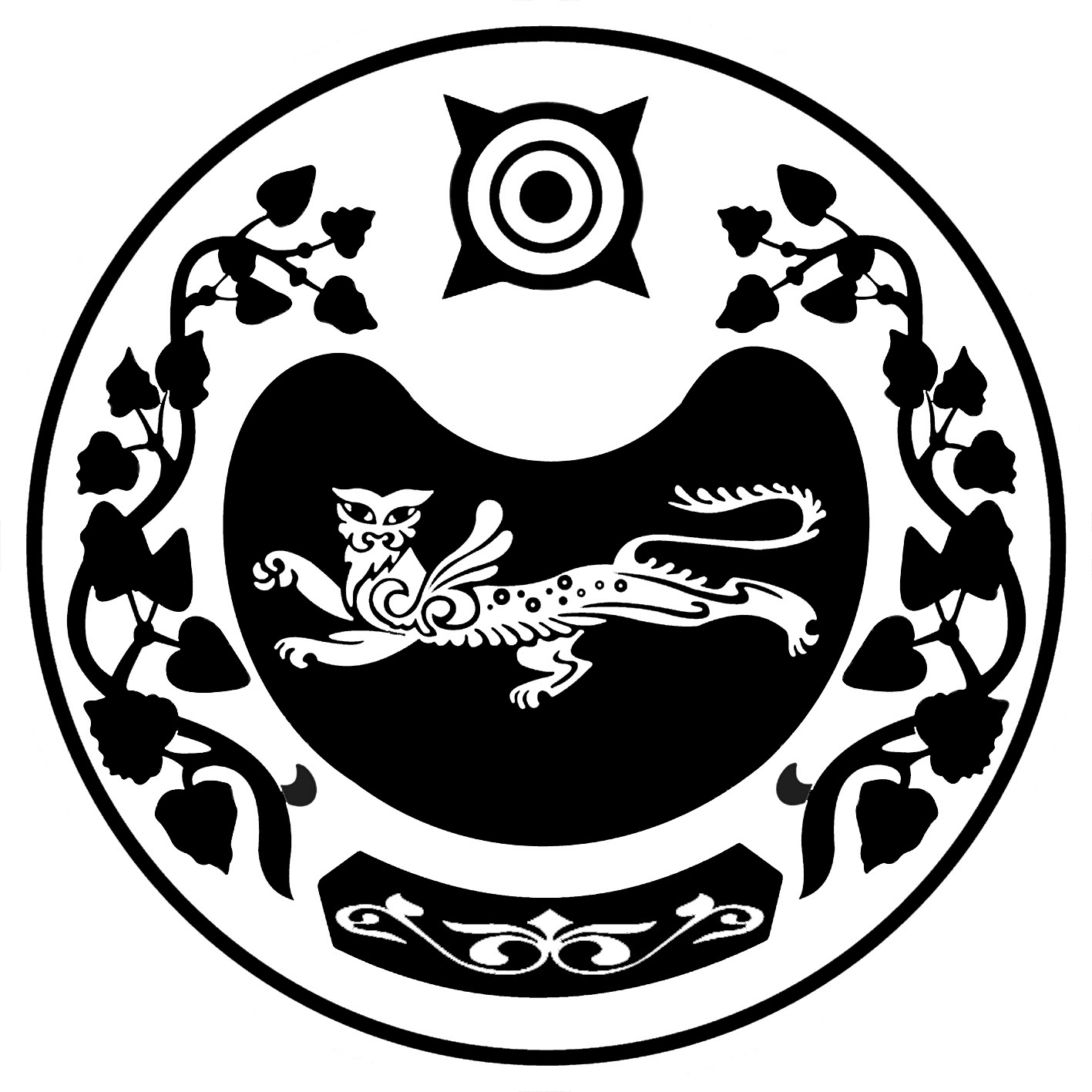 РОССИЯ ФЕДЕРАЦИЯЗЫ			        РОССИЙСКАЯ ФЕДЕРАЦИЯ	ХАКАС РЕСПУБЛИКАЗЫ			        РЕСПУБЛИКА  ХАКАСИЯАFБАН ПИЛТIРI				                  УСТЬ-АБАКАНСКИЙ РАЙОН                                                                МОСКОВСКАЙ ААЛ ЧОБIНIН		       АДМИНИСТРАЦИЯ УСТАF ПАСТАА				                  МОСКОВСКОГО СЕЛЬСОВЕТА                                               П О С Т А Н О В Л Е Н И Еот «08» апреля  2021 года	                                                             № 18 -п 						                        с. Московское	Об  обеспечении свободного проездаи установки пожарной  и специальной  техники  возле жилых домов, зданий и сооружений в Московском сельсовете в случае возникновения  пожаров и чрезвычайных ситуаций на 2021 год           В соответствии с Постановлением Правительства Республики Хакасия от 23.10.2006 года № 292 «Об обеспечении свободного проезда и установки пожарной и специальной техники возле жилых домов в муниципальных образованиях Республики Хакасия в случае возникновения пожаров и чрезвычайных ситуаций» и в целях повышении уровня противопожарной защиты в муниципальном образовании Московского сельсовета, предотвращения гибели и травмирования людей на пожарахПОСТАНОВЛЯЮ:Специалисту администрации Московского сельсовета Никифоровой Л.Н. совместно с участковым уполномоченным полиции ОМВД России по Усть-Абаканскому району РХ  (по согласованию) обеспечить проезды вблизи жилых домов, административных, культурных, образовательных, лечебных   и других зданий и сооружений (далее-зданий) для проезда пожарной и специальной техники для локализации пожаров и ликвидации чрезвычайных ситуаций:1.1.В срок до 12.04.2021 определить площадки вблизи зданий для установки пожарной и специальной техники при возникновении пожаров и чрезвычайных ситуаций;1.2. Принять безотлагательные меры по ликвидации стоянок автомобилей, других объектов  (несанкционированных строений, сараев, ограждений), мешающих беспрепятственному подъезду пожарных машин к зданиям при возникновении пожаров и чрезвычайных ситуаций;1.3.Предусмотреть возможность перевода тупиковых проездов вблизи зданий в круговые, независимо от зтажности зданий;2.Рекомендовать гражданам в срок до 26.04.2020 г. провести работу по очистке пожарных и хозяйственных проездов от мусора, а также убрать стоящую в близи придомовой территории   автомобильную и другую технику, мешающую беспрепятственному подъезду к зданиям пожарных машин и специальной техники при возникновении пожаров и чрезвычайных ситуаций. 3. Рекомендовать руководителям предприятий и организаций  перед началом ремонтных земляных и других видов работ, которые  препятствуют проезду и установке  вблизи зданий пожарной и специальной техники при возникновении пожаров и чрезвычайных ситуаций,  производить согласование данных работ с Государственным пожарным надзором  по Усть-Абаканскому  району.4. Специалисту 1 категории администрации  Московского сельсовета Никифоровой Л.Н. обнародовать данное постановление на информационном стенде, в сети «Интернет». 4. Контроль за исполнением данного постановления оставляю за собой.Глава  Московского  сельсовета                                                     А.Н. Алимов